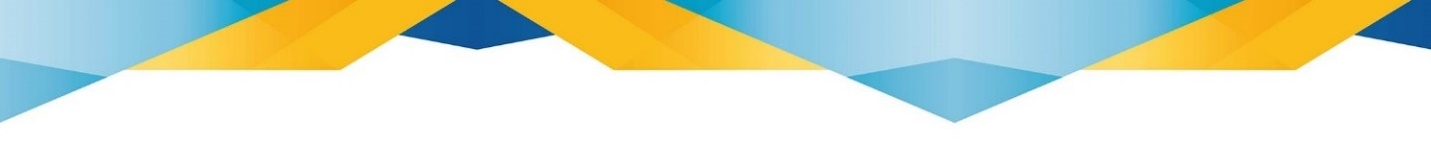 Zpráva o hospodaření RCSPV Olomouc za rok 2019Převod z roku 2018  	- banka :		177 124,-Kč				-pokladna:		     1 953,-Kč			CELKEM :		179 077,-KčPříjmy :	- tržby z prodeje služeb (účast.popl.atd)	15 931,-Kč		-dotace ČASPV				31 965,-Kč		-dotace SM Olomouc				30 000,-Kč		- sponzorský dar				  5 000,-Kč		CELKEM					82 896,-KčVýdaje:	-spotřební materiál				11 361,-Kč		-cestovné					      837,-Kč		-nájemné					   5 330,-Kč		-Nákup služeb					 31 097,-Kč		-mzdové prostředky (DPP)			 23 961,-Kč		-ostatní náklady (bank.popl.atd)		       495,-Kč		CELKEM					 73 081 ,-KčVýsledek hospodaření					     9 815 ,-Kč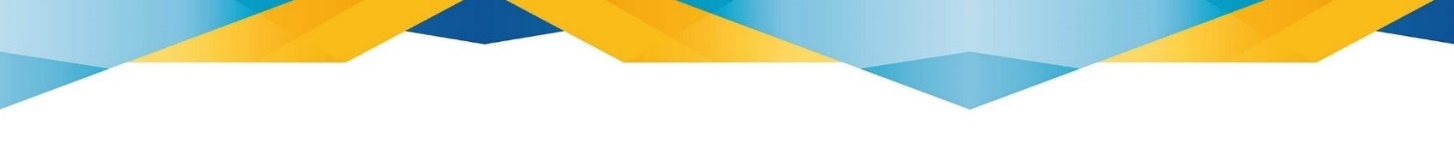 